Материалы городской проблемной  группы учителей географии«Методические особенности подготовки обучающихся к государственной итоговой аттестации» на 2021-2022 учебный годСпецификация и кодификатор ГИА. Структура КИМов, порядок и критерии оценивания ответов обучающихся	На сайте ФИПИ опубликованы проекты документов, определяющих структуру и содержание контрольных измерительных материалов единого государственного экзамена 2022 года:- кодификаторы проверяемых требований к результатам освоения основной образовательной программы среднего общего образования и элементов содержания для проведения единого государственного экзамена;- спецификации контрольных измерительных материалов для проведения единого государственного экзамена;- демонстрационные варианты контрольных измерительных материалов единого государственного экзамена.Официальная демоверсия ЕГЭ 2022  от ФИПИ по географии  Экзаменационная работа состоит из двух частей, включающих в себя 31 задание: часть 1 содержит 22 заданий с кратким ответом;часть 2 содержит 9 заданий с развёрнутым ответом. На выполнение экзаменационной работы по географии отводится 3 часа (180 минут)Используются  линейки,  транспортиры  и  непрограммируемые калькуляторы. Используемые карты и статистические приложения включены в состав КИМ для каждого участника экзамена.Изменения в КИМах ОГЭ в 2022 году по сравнению с 2021 годом не произошло		Изменения в КИМах ЕГЭ в 2022 году по сравнению с 2021 годом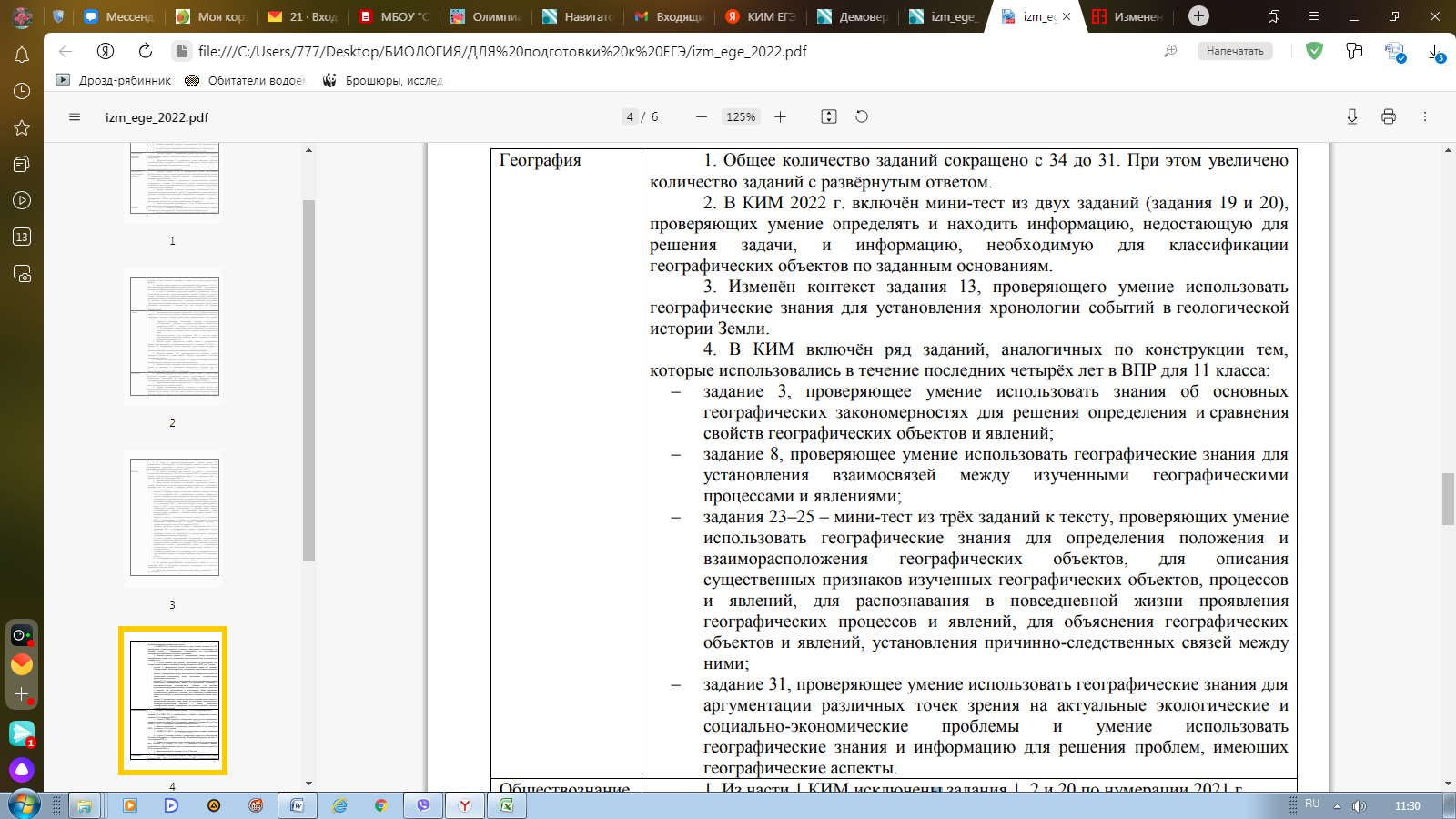 Нормативно-правовая база, регламентирующая проведение ГИА в 9 и 11 классах	Документы, регламентирующие проведение государственной итоговой аттестации в текущем учебном году, будут опубликованы немного позже, поэтому пока руководствуемся следующими актами.ОГЭПриказ Минпросвещения России, Рособрнадзора № 189/1513 от 07.11.2018 г. «Об утверждении Порядка проведения государственной итоговой аттестации по образовательным программам основного общего образования» — СКАЧАТЬ
Постановление Правительства РФ от 26 февраля 2021 г. N 256 «Об особенностях проведения государственной итоговой аттестации по образовательным программам основного общего и среднего общего образования в 2021 году» — СКАЧАТЬ
Приказ Минпросвещения России, Рособрнадзора от 16.03.2021 года № 104/306 «Об особенностях проведения государственной итоговой аттестации по образовательным программам основного общего образования в 2021 году» — СКАЧАТЬ
Приказ Минпросвещения России, Рособрнадзора от 12.04.2021 № 162/471 «Об утверждении единого расписания и продолжительности проведения основного государственного экзамена по каждому учебному предмету, требований к использованию средств обучения и воспитания при его проведении в  2021 году» — СКАЧАТЬ
Приказ Минпросвещения России, Рособрнадзора от 12.04.2021 № 163/472 «Об утверждении единого расписания и продолжительности проведения государственного выпускного экзамена по образовательным программам основного общего и среднего общего образования по каждому учебному предмету, требований к использованию средств обучения и воспитания при его проведении в 2021 году» — СКАЧАТЬ
Методические документы, рекомендуемые при организации и проведении государственной итоговой аттестации по образовательным программам основного общего и среднего общего образования в 2021 году (направлены письмом Рособрнадзора № 10−99 от 12.04.2021 г.) — СКАЧАТЬЕГЭПриказ Минпросвещения России, Рособрнадзора № 190/1512 от 07.11.2018 г. «Об утверждении Порядка проведения государственной итоговой аттестации по образовательным программам среднего общего образования» — СКАЧАТЬ
Приказ Минобрнауки России № 1274 от 17.12.2013 г. «Об утверждении Порядка разработки, использования и хранения контрольных измерительных материалов при проведении государственной итоговой аттестации по образовательным программам основного общего образования и порядка разработки, использования и хранения контрольных измерительных материалов при проведении государственной итоговой аттестации по образовательным программам среднего общего образования» — СКАЧАТЬ
Постановление Правительства Р Ф от 26 февраля 2021 г. N 256 «Об особенностях проведения государственной итоговой аттестации по образовательным программам основного общего и среднего общего образования в 2021 году» — СКАЧАТЬ
Приказ Минпросвещения России, Рособрнадзора от 16.03.2021 года № 105/307 «Об особенностях проведения государственной итоговой аттестации по образовательным программам среднего общего образования в 2021 году» — СКАЧАТЬ
Приказ Минпросвещения России, Рособрнадзора от 12.04.2021 № 161/470 «Об утверждении единого расписания и продолжительности проведения единого государственного экзамена по каждому учебному предмету, требований к использованию средств обучения и воспитания при его проведении в 2021 году» — СКАЧАТЬ
Приказ Минпросвещения России, Рособрнадзора от 12.04.2021 № 163/472 «Об утверждении единого расписания и продолжительности проведения государственного выпускного экзамена по образовательным программам основного общего и среднего общего образования по каждому учебному предмету, требований к использованию средств обучения и воспитания при его проведении в 2021 году» — СКАЧАТЬ
Методические документы, рекомендуемые при организации и проведении государственной итоговой аттестации по образовательным программам основного общего и среднего общего образования в 2021 году (направлены письмом Рособрнадзора № 10−99 от 12.04.2021 г.) — СКАЧАТЬСайты, осуществляющие поддержку ГИАФИПИ (fipi.ru)	ФИПИ занимается разработкой заданий для ЕГЭ. Сайт пригодится каждому выпускнику, чтобы найти и скачать демоверсии, спецификации и кодификаторы по выбранным предметам и получить всю актуальную информацию об экзаменах. Обычно отсюда берут задания остальные сайты для подготовки к ЕГЭ и ОГЭ.
Демо-версии тестов выкладывает государственный «Федеральный институт педагогических измерений» (ФИПИ). На сайте ФИПИ также можно читать важные новости о предстоящих экзаменах. Информационный портал ЕГЭ (www.ege.edu.ru/ru)	На портале представлена вся официальная информация об экзаменах. Расписание, подача апелляций, демонстрационные задания, результаты экзаменов.  Информационный портал ОГЭ (http://gia.edu.ru/ru/)Решу ЕГЭ (ege.sdamgia.ru)	На сайте можно не только решать тесты, но и задавать вопросы, на которые регулярно отвечают администраторы портала. В разделе «Каталог заданий» собрано большое количество тематических задач: можно выбрать определённую тему и решать десятки типовых заданий, чтобы её отработать или составить свой собственный тест. Каждый месяц на сайте публикуют 15 новых вариантов тестов по каждому предмету.
В популярном приложении «Решу ЕГЭ: задания офлайн» представлены почти все предметы ЕГЭ, приложение бесплатное.Яндекс.ЕГЭ (ege.yandex.ru)	На сервисе Яндекса представлена большая база тестов ЕГЭ и ОГЭ. На сайте можно пройти тестирование, сделать задания по определенным темам разных уровней сложности, а также ознакомиться с тщательным разбором заданий ЕГЭ по основным школьным предметам – от математики до русского языка. Кроме самих тестов, на сайте есть раздел с видеолекциями (вебинарами) по каждому предмету с разборами заданий от опытных преподавателей.Экзамер (examer.ru)	Экзамер – популярный ресурс для подготовки к ЕГЭ, где в подробностях можно изучить самые новые и полезные материалы по русскому языку, математике, обществознанию, физике, истории, биологии, химии, информатике, географии, литературе. Процесс подготовки максимально автоматизирован. Можно указать желаемое количество баллов по ЕГЭ и специалисты сайта составят индивидуальный план подготовки ученика с учетом его сильных и слабы сторон. Подготовка к экзаменам идет в увлекательной форме в виде квестов. Решая задачи, пользователи наращивают «опыт» и получают награды и бонусы.Незнайка (neznaika.pro)	Сайт имеет большой раздел с тестами ЕГЭ и ОГЭ, который дает возможность отрабатывать конкретные темы. После выполнения заданий система покажет правильные ответы с пояснениями, также можно отправить эссе или сочинение на проверку эксперту.
Имеется также банк проверенных работ, где можно посмотреть письменные задания, выполненные другими школьниками, и комментарии экспертов к ним, и раздел «Итоговое сочинение» с примерными темами, списком литературы, критериями и другими полезными материалами.Online ЕГЭ (online-ege.ru)	На сайте можно решать демоверсии вариантов ЕГЭ и ОГЭ, при этом система проверит тестовую часть заданий. Полная версия теста, с проверкой заданий с развёрнутым ответом, платная, но вы сможете получить советы и комментарии от экспертов ФИПИ, которые участвуют в разработке заданий ЕГЭ и ОГЭ. Foxford.ru (foxford.ru)	Услугами онлайн школы «Фоксфорд» воспользовались уже более миллиона школьников и большинство из них получили неплохие результаты по ЕГЭ. Ученикам предлагается пройти обучение по программам от 3 до 11 класса, они могут всесторонне подготовиться к сдаче ЕГЭ, ОГЭ, ГИА, а их родители – посетить занятия и узнать о развитии детей.Также компания проводит свою олимпиаду, организует образовательные лагеря, где дети могут удобно совмещать развлечения и обучение.У Фоксфорд есть школа на дому с персональными учителями. В отличие от обычного экстерната в Фоксфорде с ребенком будут работать преподаватели из известных ВУЗов России, а также члены жюри олимпиад и эксперты ЕГЭ/ОГЭ.